Поздравляем Лукину Анастасию, ученицу 1 А класса,  занявшую I место в городском конкурсе исследовательских и творческих работ «Первые шаги в науке».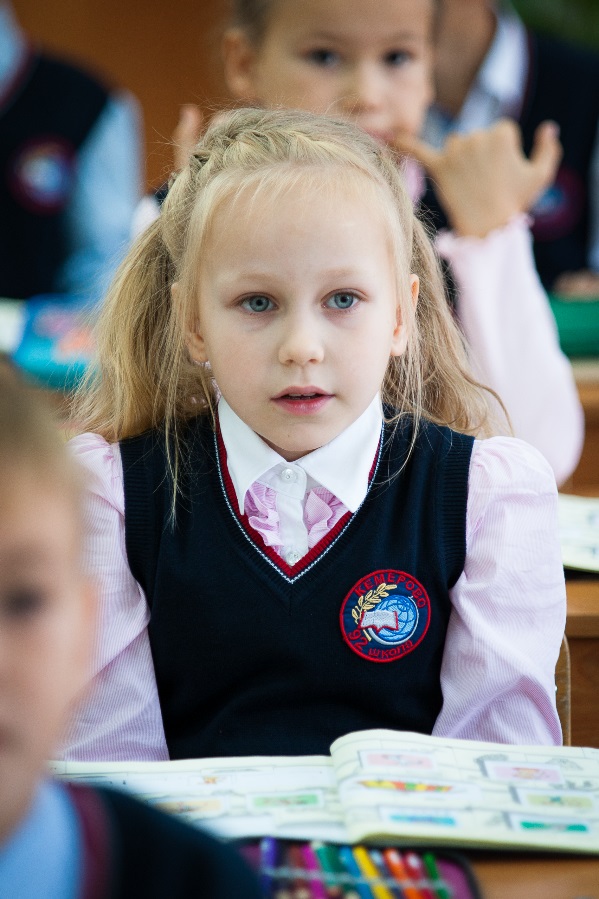 